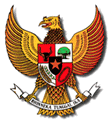 WALIKOTA SOLOKPROVINSI SUMATERA BARATPERATURAN WALIKOTA SOLOKNOMOR 59 TAHUN 2017TENTANGSTANDAR OPERASIONAL PROSEDUR KECAMATAN LUBUK SIKARAHWALIKOTA SOLOK,BAB IKETENTUAN UMUMPasal 1Dalam Peraturan Walikota ini yang dimaksud dengan :Daerah adalah Kota Solok.Pemerintah Daerah adalah Walikota dan Perangkat Daerah sebagai unsur penyelenggara Pemerintahan Daerah.Walikota adalah Walikota Solok.Kecamatan Lubuk Sikarah adalah Kecamatan Lubuk Sikarah Kota Solok.Camat adalah Camat Lubuk Sikarah.Sekretaris adalah Sekretaris Kecamatan Lubuk Sikarah.Standar Operasional Prosedur yang selanjutnya disebut SOP adalah serangkaian instruksi tertulis yang dibakukan mengenai berbagai proses penyelenggaraan pemerintahan, bagaimana dan kapan harus dilakukan dimana dan oleh siapa dilakukan.Penyelenggaraan Pemerintah adalah segala bentuk kegiatan yang dilaksanakan oleh Pemerintah Daerah. Pelayanan Internal adalah berbagai jenis pelayanan yang dilakukan Kecamatan Lubuk Sikarah kepada seluruh unit atau pegawai yang berada dalam lingkungan internal sesuai dengan tugas pokok dan fungsinya. Pelayanan Ekternal adalah berbagai jenis pelayanan yang dilaksanakan oleh Kecamatan Lubuk Sikarah kepada masyarakat atau kepada instansi pemerintah lainnya sesuai dengan tugas pokok dan fungsinya. BAB IIMAKSUD DAN TUJUANPasal 2SOP Kecamatan Lubuk Sikarah dimaksudkan sebagai panduan dan pedoman dalam mengidentifikasikan, merumuskan, menyusun dan mengembangkan SOP sesuai dengan tugas pokok dan fungsinya.Tujuan disusunnya Peraturan Walikota ini adalah :meningkatkan tertib administrasi dan akuntabilitas dalam penyelenggaraan pemerintahan;menyempurnakan proses penyelenggaraan pemerintahan; danmeningkatkan kualitas pelayanan kepada masyarakat.BAB IIIRUANG LINGKUP SOPPasal 3Ruang lingkup SOP Kecamatan Lubuk Sikarah meliputi seluruh proses penyelenggaraan pemerintahan dan pemberian pelayanan internal maupun ekternal Kecamatan Lubuk Sikarah.BAB IVPENYUSUNAN, SYARAT DAN TAHAPAN PENYUSUNAN SOPBagian KesatuPenyusunan SOPPasal 4Proses penyusunan SOP pada Kecamatan Lubuk Sikarah dikoordinasikan oleh Sekretaris.Nama-nama SOP Kecamatan Lubuk Sikarah tercantum dalam Lampiran dan merupakan bagian yang tidak terpisahkan dari Peraturan Walikota ini. Bagian KeduaSyarat Penyusunan SOPPasal 5Syarat SOP meliputi :mengacu kepada peraturan perundang-undangan;mengacu pada penjabaran tugas pokok dan fungsi;memperhatikan identifikasi kebutuhan SOP;memperhatikan SOP yang telah dilakukan;melibatkan minimal 2 (dua) orang atau pihak; danmenghasilkan paling sedikit 1(satu) output tertentu.Bagian KetigaTahapan Penyusunan SOPPasal 6Tahapan Penyusunan SOP meliputi :persiapan;penilaian kebutuhan;pengembangan;penerapan; danpemantauan dan evaluasi.BAB VPEMANTAUAN, EVALUASI, PENGEMBANGAN DAN PENGAWASANPasal 7Camat wajib melakukan pemantauan, evaluasi dan pengawasan internal terhadap pelaksanaan SOP.Camat dapat melakukan pengembangan SOP sesuai ketentuan/peraturan perundang-undangan.Pasal 8Dalam rangka efisiensi dan efektivitas atas pelaksanaan SOP, dilakukan evaluasi secara berkala paling sedikit 1 (satu) kali dalam 1 (satu) tahun oleh unit organisasi penyelenggara kegiatan.Evaluasi SOP dapat dilakukan oleh Bagian Organisasi Sekretariat Daerah Kota Solok atau lembaga independen yang diminta bantuannya oleh pemerintah daerah.Pasal 9Pada saat Peraturan Walikota ini mulai berlaku, Peraturan Walikota Solok Nomor 60 Tahun 2014 tentang Standar Operasional Prosedur Kecamatan Lubuk Sikarah Kota Solok dicabut dan dinyatakan tidak berlaku.BAB VIKETENTUAN PENUTUPPasal 10Peraturan Walikota ini mulai berlaku pada tanggal diundangkan.Agar setiap orang mengetahuinya, memerintahkan pengundangan Peraturan Walikota ini dengan penempatannya dalam Berita Daerah Kota Solok.BERITA DAERAH KOTA SOLOK  TAHUN 2017 NOMOR 59LAMPIRAN	:PERATURAN WALIKOTA SOLOKWALIKOTA SOLOK,									   DTO                                                                                              ZUL ELFIANMenimbang:bahwa dalam rangka meningkatkan efisiensi, efektivitas, transparansi dan akuntabilitas penyelenggaraan pemerintahan dan pelayanan masyarakat, maka perlu menetapkan Penyusunan Standar Operasional Prosedur pada Kecamatan Lubuk Sikarah;bahwa berdasarkan pertimbangan sebagaimana dimaksud dalam huruf a, perlu menetapkan Peraturan Walikota tentang Standar Operasional Prosedur Kecamatan Lubuk Sikarah.Mengingat:Undang-Undang Nomor 8 Tahun 1956 tentang Pembentukan Daerah Otonom Kota Kecil dalam Lingkungan Daerah Propinsi Sumatera Tengah (Lembaran Negara Republik Indonesia Tahun 1956 Nomor 19) jo Peraturan Menteri Dalam Negeri Nomor 8 tahun 1970 tentang Pelaksanaan Pemerintahan Kotamadya Solok dan Kota Madya Payakumbuh;Undang-Undang Nomor 33 Tahun 2004 tentang Perimbangan Keuangan antara Pemerintah Pusat dan Pemerintah Daerah (Lembaran Negara Republik Indonesia Tahun 2004 Nomor 126, Tambahan Lembaran Negara Republik Indonesia Nomor 4438);Undang-Undang Nomor 25 Tahun 2009 tentang Pelayanan Publik (Lembaran Negara Republik Indonesia Tahun 2009 Nomor 112, Tambahan Lembaran Negara Republik Indonesia Nomor 5038);Undang-Undang Nomor 23 Tahun 2014 tentang Pemerintahan Daerah (Lembaran Negara Republik Indonesia Tahun 2014 Nomor 224, Tambahan Lembaran Negara Republik Indonesia Nomor 5597) sebagaimana telah diubah beberapa kali, terakhir dengan Undang-Undang Nomor 9 Tahun 2015 tentang Perubahan Kedua Atas Undang-Undang Nomor 23 Tahun 2014 tentang Pemerintahan Daerah (Lembaran Negara Republik Indonesia Tahun 2015 Nomor 58, Tambahan Lembaran Negara Republik Indonesia Nomor 5679);Peraturan Pemerintah Nomor 18 Tahun 2016 tentang Perangkat Daerah (Lembaran Negara Republik Indonesia Tahun 2016 Nomor 114, Tambahan Lembaran Negara Republik Indonesia 5887);Peraturan Pemerintah Nomor 6 Tahun 2008 tentang Pedoman Evaluasi Penyelenggaraan Pemerintahan Dalam Daerah (Lembaran Negara Republik Indonesia Tahun 2009 Nomor 19, Tambahan Lembaran Negara Republik Indonesia 4815);Peraturan Pemerintah Nomor 12 Tahun 2017 tentang Pembinaan dan Pengawasan Penyelenggaraan Pemerintahan Daerah (Lembaran Negara Republik Indonesia Tahun 2017 Nomor 73, Tambahan Lembaran Negara Republik Indonesia Nomor 6041);Peraturan Menteri Negara Pendayagunaan Aparatur Negara dan Reformasi Birokrasi Republik Indonesia Nomor 11 Tahun 2015 tentang Road Map Reformasi Birokrasi 2015-2019 (Berita Negara Republik Indonesia Tahun 2015 Nomor 985);Peraturan Menteri Pendayagunaan Aparatur Negara dan Reformasi Birokrasi Republik Indonesia Nomor 35 Tahun 2012 tentang Pedoman Penyusunan Standar Operasional Prosedur Administrasi Pemerintahan (Berita Negara Republik Indonesia Tahun 2012 Nomor 649);Peraturan Daerah Kota Solok Nomor 3 Tahun 2008 tentang Urusan Pemerintahan yang Menjadi Kewenangan Pemerintahan Kota Solok (Lembaran Daerah Kota Solok Tahun 2008 Nomor 3);Peraturan Daerah Kota Solok Nomor 5 Tahun 2016, tentang Pembentukan dan Susunan Perangkat Daerah (Lembaran Daerah Kota Solok Tahun 2016 Nomor 5);Peraturan Walikota Solok Nomor 38 Tahun 2016 tentang Kedudukan, Susunan Organisasi, Tugas dan Fungsi serta Tata Kerja Kecamatan (Berita Daerah Kota Solok Tahun 2016 Nomor 38);Peraturan Walikota Solok Nomor 70 Tahun 2016 tentang Tugas, Fungsi dan Rincian Tugas Jabatan Struktural pada Kecamatan (Berita Daerah Kota Solok Tahun 2016 Nomor 70).M E M U T U S K A N :M E M U T U S K A N :M E M U T U S K A N :Menetapkan:PERATURAN WALIKOTA TENTANG STANDAR OPERASIONAL PROSEDUR KECAMATAN LUBUK SIKARAH Ditetapkan diSOLOKPada Tanggal 2 Oktober 2017WALIKOTA SOLOK,DTOWALIKOTA SOLOK,DTOZUL ELFIANZUL ELFIANDiundangkan diSOLOKPada Tanggal 2 Oktober 2017SEKRETARIS DAERAH KOTA SOLOK, DTORUSDIANTOSEKRETARIS DAERAH KOTA SOLOK, DTORUSDIANTONOMOR:59 TAHUN 2017TANGGAL: 2 OKTOBER 2017TENTANG:STANDAR OPERASIONAL PROSEDUR ADMINISTRASI PEMERINTAHAN PADA KECAMATAN LUBUK SIKARAHNo.NAMA SOPNOMOR 123SUB BAGIAN UMUM DAN KEPEGAWAIANSUB BAGIAN UMUM DAN KEPEGAWAIANSUB BAGIAN UMUM DAN KEPEGAWAIAN1Pengelolaan Surat MasukSOP/01/CLS-20172Pengelolaan Surat KeluarSOP/02/CLS-20173Pembuatan Surat Pemberitahuan Kenaikan Gaji BerkalaSOP/03/CLS-20174Penyusunan Bezzeting PengawaiSOP/04/CLS-20175Penyusunan Pengusulan Kenaikan PangkatSOP/05/CLS-20176Pembuatan Surat Izin CutiSOP/06/CLS-20177Pembuatan Daftar Hadir PegawaiSOP/07/CLS-20178Pembuatan SPJSOP/08/CLS-20179Pembuatan UndanganSOP/09/CLS-201710Pelaksanaan RapatSOP/10/CLS-201711Pembuatan SK/Surat TugasSOP/11/CLS-201712Pembuatan Bon PesananSOP/12/CLS-201713Pembuatan LaporanSOP/13/CLS-201714Pendistribusian BarangSOP/14/CLS-201715Penyusunan Buku Inventaris BarangSOP/15/CLS-201716Pengadaan Inventaris BarangSOP/16/CLS-201717Pengadaan Belanja ModalSOP/17/CLS-201718Pemeliharaan Barang Milik DaerahSOP/18/CLS-201719Penghapusan Barang Milik DaerahSOP/19/CLS-201720Pengajuan Usulan RKBMDSOP/20/CLS-201721Pelayanan Rekomendasi Pinjaman MikroSOP/21/CLS-201722Pelayanan Administrasi Pindah WNISOP/22/CLS-201723Pelayanan Rekomendasi Surat Izin Tempat Usaha (SITU) dan HOSOP/23/CLS-201724Pelayanan Rekomendasi Izin Mendirikan Bangunan (IMB)SOP/24/CLS-201725Pelayanan Rekomendasi Pembuatan KTP / KKSOP/25/CLS-2017SUB BAGIAN PROGRAM DAN KEUANGANSUB BAGIAN PROGRAM DAN KEUANGANSUB BAGIAN PROGRAM DAN KEUANGAN26Pembuatan Laporan Realisasi Kegiatan SOP/26/CLS-201727Pembuatan Laporan TriwulanSOP/27/CLS-201728Pembuatan Laporan SemesteranSOP/28/CLS-201729Pembuatan Laporan Tahunan SOP/29/CLS-201730Pembuatan Rencana Kerja AnggaranSOP/30/CLS-201731Pembuatan Dokumen Perubahan Pelaksanaan AnggaranSOP/31/CLS-201732Penyusunan Rencana StrategisSOP/32/CLS-201733Penyusunan Rencana KerjaSOP/33/CLS-201734Pembuatan Rencana Kerja TahunanSOP/34/CLS-201735Pembuatan Laporan Akuntabilitas Kinerja Intansi Pemerintahan SOP/35/CLS-201736Pembuatan Laporan Keterangan Pertanggung JawabanSOP/36/CLS-201737Pembuatan Laporan Penyelenggaraan Pemerintahan DaerahSOP/37/CLS-201738Pembuatan SPP UPSOP/38/CLS-201739Pembuatan SP2DSOP/39/CLS-201740Pembuatan SPJ BulananSOP/34/CLS-201741Pembuatan GUSOP/41/CLS-201742Pembuatan LSSOP/42/CLS-201743Pembuatan TUSOP/43/CLS-201744Pembuatan GajiSOP/44/CLS-201745Pembuatan TLS GajiSOP/45/CLS-201746Pembuatan Tunjangan Daerah (Tunda)SOP/46/CLS-2017SEKSI KESEJAHTERAAN RAKYATSEKSI KESEJAHTERAAN RAKYATSEKSI KESEJAHTERAAN RAKYAT47Pembentukan Tim Ramadhan KecamatanSOP/47/CLS-201748Pelaksanaan Tim Ramadhan KecamatanSOP/48/CLS-201749Pelaksanaan Survey RaskinSOP/49/CLS-201750Penerbitan Surat Rekomendasi Nikah DipercepatSOP/50/CLS-2017SEKSI EKONOMI PEMBANGUNANSEKSI EKONOMI PEMBANGUNANSEKSI EKONOMI PEMBANGUNAN 51Pelaksanaan Pra MusrenbangSOP/51/CLS-201752Pelaksanaan MusrenbangSOP/52/CLS-201753Pelaksanaan Pasca MusrenbangSOP/53/CLS-201754Pelaksanaan Penilaian Kelurahan BerprestasiSOP/54/CLS-201755Penerbitan SPPDSOP/55/CLS-2017SEKSI KEAMANAN DAN KETERTIBANSEKSI KEAMANAN DAN KETERTIBANSEKSI KEAMANAN DAN KETERTIBAN56Pelaksanaan Rapat Koordinasi KamtrantibmasSOP/56/CLS-201757Pelaksanaan Survey KamtrantibumSOP/57/CLS-2017SEKSI TATA PEMERINTAHANSEKSI TATA PEMERINTAHANSEKSI TATA PEMERINTAHAN58Pembuatan Laporan PendudukSOP/58/CLS-201759Pelaksanaan Rapat Koordinasi PemerintahanSOP/59/CLS-201760Pelaksanaan Kegiatan Survey PemerintahanSOP/60/CLS-201761Pelayanan Administrasi PertanahanSOP/61/CLS-2017SEKSI PEMBERDAYAAN MASYARAKATSEKSI PEMBERDAYAAN MASYARAKATSEKSI PEMBERDAYAAN MASYARAKAT62Pelaksanaan Kegiatan JamboreSOP/62/CLS-201763Pelaksanaan Kegiatan PosyanduSOP/63/CLS-201764Pelaksanaan Kegiatan GSISOP/64/CLS-201765Pelaksanaan Kegiatan DasawismaSOP/65/CLS-201766Pelaksanaan Kegiatan PKK KB-KesSOP/66/CLS-2017SEKRETARIS KELURAHANSEKRETARIS KELURAHANSEKRETARIS KELURAHAN67Penyusunan DPPA KelurahanSOP/67/CLS-201768Penyusunan Keputusan LurahSOP/68/CLS-201769Persiapan Penyusunan LakipSOP/69/CLS-201770Penyusunan Lakip KelurahanSOP/70/CLS-201771Pelaksanaan RapatSOP/71/CLS-201772Persiapan Penyusunan RenjaSOP/72/CLS-201773Pelaksanaan RenjaSOP/73/CLS-201774Persiapan Penyusunan RenstraSOP/74/CLS-201775Penyusunan RenstraSOP/75/CLS-201776Penyusunan RKA KelurahanSOP/76/CLS-201777Pembuatan Surat DinasSOP/77/CLS-201778Penyusunan Surat Perintah Kerja LemburSOP/78/CLS-201779Pembuatan Surat MasukSOP/79/CLS-2017SEKSI PEMERINTAHAN DAN KEAMANAN DAN KETERTIBANSEKSI PEMERINTAHAN DAN KEAMANAN DAN KETERTIBANSEKSI PEMERINTAHAN DAN KEAMANAN DAN KETERTIBAN80Pengurusan Surat Keterangan Ahli WarisSOP/80/CLS-201781Pengurusan Surat Keterangan DomisiliSOP/81/CLS-201782Pengurusan Surat Keterangan Hilang KKSOP/82/CLS-201783Pengurusan Surat Keterangan Meninggal DuniaSOP/83/CLS-201784Pengurusan Surat Rekomendasi Izin KeramaianSOP/84/CLS-201785Pembuatan Rekomendasi Sertifikat TanahSOP/85/CLS-201786Pengurusan Surat Keterangan Asal Usul (SKAU)SOP/86/CLS-201787Pengurusan Rekomendasi Pembuatan KKSOP/87/CLS-201788Pengurusan Rekomendasi Pembuatan KTPSOP/88/CLS-201789Pengurusan Rekomendasi Surat Pindah Dalam KotaSOP/89/CLS-201790Pengurusan Surat Rekomendasi Pindah Antar Kota, Dalam/Luar ProvinsiSOP/90/CLS-201791Pembuatan Laporan KependudukanSOP/91/CLS-201792Pelaksanaan Lomba Kelurahan BerprestasiSOP/92/CLS-201793Pembuatan Profil KelurahanSOP/93/CLS-2017SEKSI EKONOMI DAN PEMBANGUNAN SEKSI EKONOMI DAN PEMBANGUNAN SEKSI EKONOMI DAN PEMBANGUNAN 94Pengurusan Surat Rekomendasi HOSOP/94/CLS-201795Pengurusan Rekomendasi Surat Izin Tempat UsahaSOP/95/CLS-201796Pengurusan Surat Keterangan UsahaSOP/96/CLS-201797Pengurusan Surat Rekomendasi Izin BangunanSOP/97/CLS-201798Pelaksanaan MusrenbangSOP/98/CLS-201799Pelaksanaan Goro BadunsanakSOP/99/CLS-2017SEKSI KESEJAHTERAAN RAKYAT DAN PEMBERDAYAAN MASYARAKATSEKSI KESEJAHTERAAN RAKYAT DAN PEMBERDAYAAN MASYARAKATSEKSI KESEJAHTERAAN RAKYAT DAN PEMBERDAYAAN MASYARAKAT100Pengurusan Surat Keterangan Kurang MampuSOP/100/CLS-2017101Pengurusan Surat Keterangan Belum MenikahSOP/101/CLS-2017102Pengurusan Surat Keterangan PenghasilanSOP/102/CLS-2017103Pengurusan Surat Keterangan Gaib (Keberadaan Suami/Istri Tidak Jelas)SOP/103/CLS-2017104Pengurusan Pembuatan NASOP/104/CLS-2017105Pendistribusian RaskinSOP/105/CLS-2017